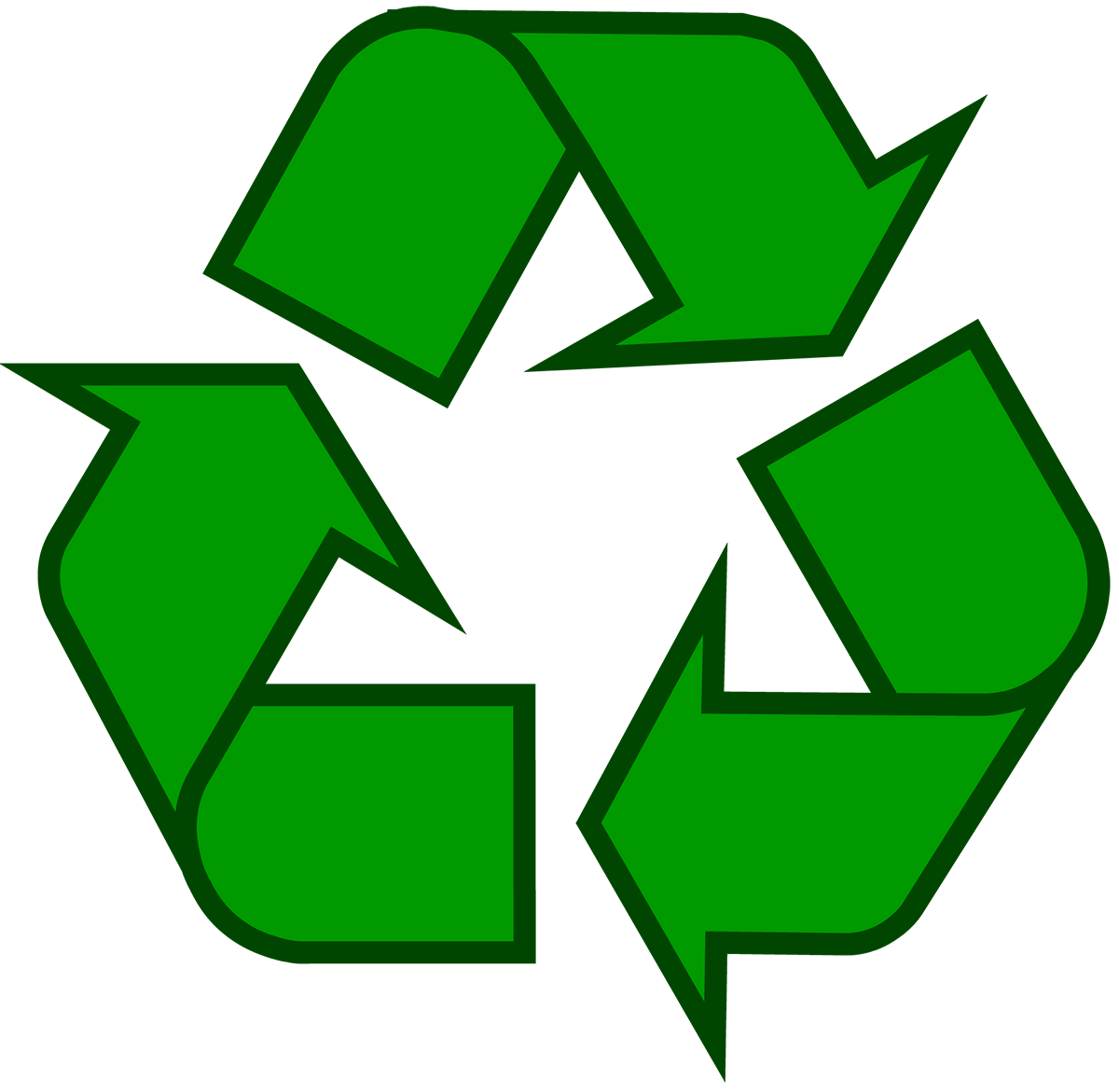 Town of Unity NHTransfer Station164 Mica Mine Road603-543-1072Wednesday 1:00 pm - 5:00 pmSaturday 8:00 am - 4:00 pmFee Schedule Effective 5/1/2024The policies and procedures within this program guide have been approved by the Board of SelectmenResidents purchase special yellow bags for their household solid waste.  The revenue from the sale of the bags pays for the disposal of the waste and the operation of the Transfer Station. The special yellow bags are the only bags allowed in the compactor. Recycling is free.*This program was approved by the citizen: of Unity at Town Meeting on March 15, 2008SINGLE BAGS ARE SOLD AT THE TRANSFER STATION FOR $2.50 OR 10 BAGS IN A ROLL FOR $25.00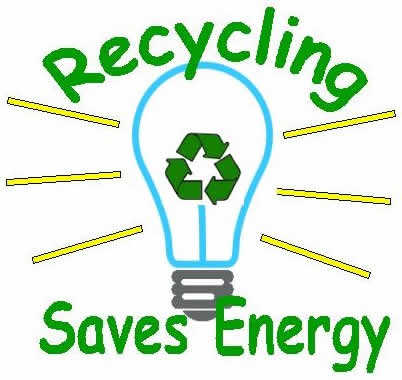 ElectronicsConstruction/Demolition DebrisConstruction/Demolition DebrisMicrowaves                                                     10.00  Cubic Yard                                                       30.00Computer CPU (tower)                                     5.0055 Gallon Drum full                                         10.00Printers, Ink sm./lg.                                 5.00/10.0030 Gallon Drum full                                           5.00TV’s up to 16”/Computer Monitors                10.00Shingles/sheetrock                                          $60/cyTVs between 17” and 25”                               15.00Propane tanks 1 lb.                                             1.00TVs between 25” and 40”                               20.00TVs over 40”                                                   30.00Propane/Helium tanks 20/30 lb.                         5.00Propane tanks 100 lbs.                                      25.00Flat Screen TVs/Monitors up to 16”                 5.00All scrap metal, water tanks,Flat Screen TVs 17” to 25”                             10.00Washers and Dryers, sinks (metal)                     FreeFlat Screen TVs 25” to 40”                             15.00Flat Screen TVs over 40”                                20.00Freon Containing Appliance                             20.00Vacuums                                                              2.00Radio/Keyboards                                               3.00Dishwashers/Toilets                                          10.00VCR and DVD players/stereos                         5.00Smoke Detectors                                               FreeBulky WasteTires/BatteriesTires/BatteriesOffice chairs                                                       5.00Loveseat                                                           20.00Car/Light Truck Tires                                          7.00Large Truck Tires                                              20.00Car/Light Truck Tires                                          7.00Large Truck Tires                                              20.00Sofas/Couches                                                  25.00Tractor/Loader Tires                                          50.00Tractor/Loader Tires                                          50.00Pull Out Sofa                                                    30.00Auto Batteries                                                    FreeAuto Batteries                                                    FreeRecliners                                                           15.00Box Spring                                                        15.00Twin Mattress                                                   15.00Double Mattress                                                20.00King/Queen Mattress                                        25.00